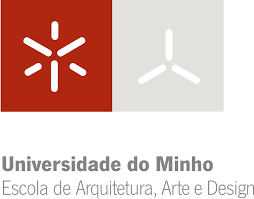 Parecer__________________________ (nome), Professor ____________ (Auxiliar, Associado ou Catedrático) da Escola de Arquitetura, Arte e Design da Universidade do Minho vem, na qualidade de ___________________ (orientador ou membro da equipa de orientação) do estudante _______________________________, do curso de Mestrado em Design de Produto e Serviços, com o/a ___________________________ (Dissertação, Trabalho de Projeto ou Relatório de Estágio) intitulado ____________________________________, declara que os trabalhos previstos no âmbito do seu Trabalho de Mestrado foram concluídos.  Considero que o Trabalho de Mestrado apresentado pelo candidato reúne a qualidade científica e as condições necessárias para apresentação a provas públicas de defesa para obtenção do grau de Mestre em Design de Produto e ServiçosGuimarães, ___ de ______________ de _____(assinatura qualificada)___________________________________________Professor _________ (Auxiliar, Associado ou Catedrático)Escola de Arquitetura, Arte e Design da Universidade do Minho